Electricity - week 1 (w/c 22.02.21)Scientist research project:Pick one of the following scientists who are linked to electricity and research information about them.You could even write a biography. 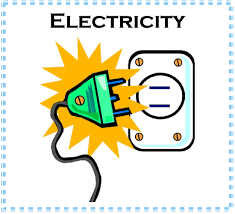 What can you find out?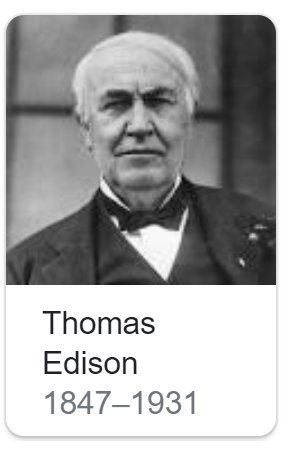 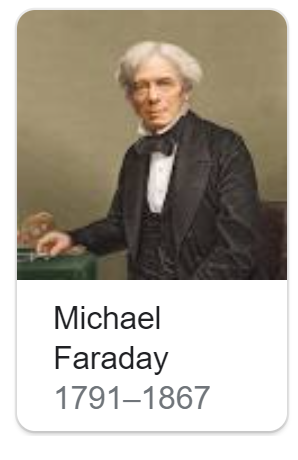 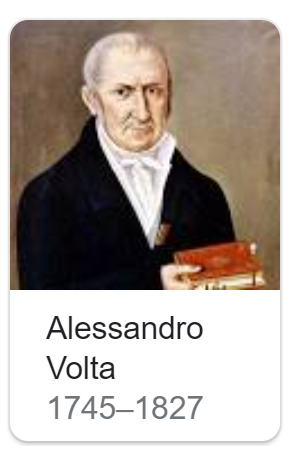 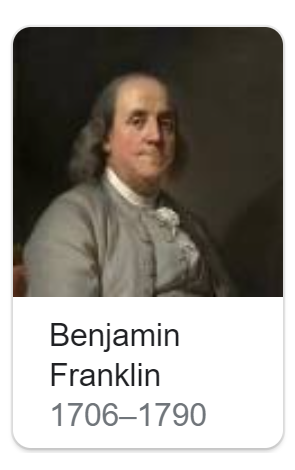 Some questions to consider:Why are they famous?How are they linked to electricity?When did they live?What amazing facts can you find out. 